    СУ „Никола Йонков Вапцаров”, гр.Хаджидимово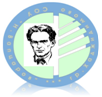    Тел: 0879400555 ;  e-mail: vaptsarov_hdm@abv.bgЗАПОВЕД№ РД-16-/14.03.2020 г.На основание чл. 259, ал. 1, във връзка с чл. 258 от Закона за предучилищното и училищното образование, във връзка със Заповеди на министъра на Здравеопазването и Министъра на образованието, свързани с обявяване на 1-месечна национална извънредна ситуация в страната и съгласно указанията на Министъра на МОН и други последващи документи за организиране на дистанционно обучение с учениците за периода от 16.03.2020 - 29.03.2020 г.НАРЕЖДАМ:I. Въвеждане на обучение от разстояние, считано от 16.03.2020 г, на учениците от I - XII клас, в една от следните форми:1. Обучение от разстояние  on-line.2. Обучение от разстояние, чрез материали на хартиен носител, за учениците , които нямат  / компютри, лаптопи и интернет връзка. /II.Преподавателите, които ще осъществяват обучение on-line:1.Използват електронните варианти на учебници на различни издателства, както и електронните ресурси на електронния дневник Школо или на доставчици, напр. издателства.2. Избират електронна платформа за обучение, on-line обучение в реално време или друга електронна комуникация, за което информират Директора.2. Изработват график за провеждане на заниманията, с който своевременно запознават учениците и родителите. 3. Избират конкретните електронни материали като преценяват как, какво и доколко да използва готови дигитални ресурси. 4. Организират начин за получаване на обратна връзка от учениците.5. Осъществяват ежедневно поне 5 часа обща работа, в т.ч. организация, подготовка на учебно съдържание, обучение, комуникация с родители и ученици.6. Обучението не е неразривно свързано с учебната програма и може да е  самоподготовка, консултации и др. по преценка на преподавателя.7.  Онлайн –обучението може да се провежда и от класната стая посредством  интерактивните дъски в училище от училището и преподаване онлайн- в реално време  чрез видеоконферентни връзки с учениците.8. Ежедневно попълват Доклад-справка за извършената работа, приложен към настоящата Заповед, който изпращат на електронната поща на училището vaptsarov_hdm@abv.bg . Приложение 2 9.  Педагогически специалист, който не провежда и не е провел онлай-обучение  и не изпратил ежедневен Доклад-справка относно проведените онлайн уроци и часове по съответния предмет за съответния ден  ще се счита в платен отпуск за съответния ден.III.Преподавателите, които осъществяват обучение чрез материали на хартиен носител:1. Всички педагогически специалисти изработват ежедневно материали и ги изпращат на електронната поща  на педагогическият съветник  hristinka_u@abv.bg2. Материалите имат следните задължителни атрибути:- за кой учебен предмет са предназначени;- за кой клас са предназначени;-възможност за обратна връзка от ученика – домашна работа, задание, проект и др.3. Разпространението на материалите сред учениците се организира от Директора на училището. За целта, образователния медиатор, учителите  ЦОУД  - I-VII клас / без К.Праматарова /,  предоставят материалите на родителите на учениците, по местоживеене. 4. Ежедневно попълват Доклад-справка за извършената работа, приложен към настоящата Заповед, който изпращат на електронната поща на училището vaptsarov_hdm@abv.bgIV. Допълнителни указания:1. Логопедът и ресурсният учител осъществяват връзка с родителите на учениците, нуждаещи се от допълнителна подкрепа, за които са изработили индивидуални програми и заедно с родителите осъществяват подкрепа и приобщаване за всеки конкретен ученик съобразно индивидуалните му потребности.2. Възможно е да се използват образователни програми, излъчвани по Българската национална телевизия.3. Обучение от разстояние може  да се осъществява по:  физическо възпитание и спорт, изобразително изкуство, технологии и предприемачество.4.  Обучението от разстояние не включва часове от Целодневната организация на учебния ден.5.   Класните ръководители и учителите да се информират от официалната ел.поща и ФБ-страницата на училището.6. Публикуване на актуална информация на интернет -страницата на училището възлагам на Елена Стоянова – администратор V.   График на учебните часове при провеждане на дистанционно обучение с който да бъдат запознати учениците и техните родители    Начален етап -1,2, 3 и 4 клас   1 час – 8.30 -8.502 час – 9.00- 9.203 час – 9.30-9.50ПОЧИВКА 9.50 -10.304 час – 10.30-10.505 час- 11.00-11.20ПРОГИМНАЗИАЛЕН  И ГИМНАЗИАЛЕН:час- 8.30 - 9.00 час- 9.10 - 9.40час – 09.50ч.-10.20ч.   ПОЧИВКА – 10.20 – 10.50час- 10.50ч.- 11,20ч.час- 11,30ч.- 12,10ч.час- 12,20ч.-12,50ч.  Копие от заповедта да се доведе до знанието на всички лица за сведение и изпълнение.    Контрол по изпълнение на Заповедта ще изпълнявам лично.Директор:______________                         /В.Петрелийска/         